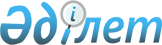 Қазақстан Республикасы Үкіметінің 1995 жылғы 29 желтоқсандағы N 1880 қаулысына өзгерістер енгізу туралы
					
			Күшін жойған
			
			
		
					Қазақстан Республикасы Үкіметінің 2009 жылғы 25 қыркүйектегі N 1449 Қаулысы. Күші жойылды – Қазақстан Республикасы Үкіметінің 2017 жылғы 27 наурыздағы № 140 қаулысымен.
      Ескерту. Күші жойылды – ҚР Үкіметінің 27.03.2017 № 140 қаулысымен.
      Қазақстан Республикасының Үкіметі ҚАУЛЫ ЕТЕДІ:
      1. "Халықаралық ізгілік көмек мәселелері жөніндегі комиссия туралы" Қазақстан Республикасы Үкіметінің 1995 жылғы 29 желтоқсандағы N 1880 қаулысына (Қазақстан Республикасының ПҮАЖ-ы, 1995 ж., N 41, 512-құжат) мынадай өзгерістер енгізілсін:
      көрсетілген қаулымен бекітілген Халықаралық ізгілік көмек мәселелері жөніндегі комиссияның құрамына мыналар енгізілсін:
      Сүлейменов                 - Қазақстан Республикасының Экономика және
      Тимур Мұратұлы               бюджеттік жоспарлау вице-министрі,
                                   төрағаның орынбасары
      Мағауов                    - Қазақстан Республикасының Энергетика
      Әсет Маратұлы                және минералдық ресурстар вице-министрі
      Бекетаев                   - Қазақстан Республикасының Әділет
      Марат Бақытжанұлы            вице-министрі
      Омаров                     - Қазақстан Республикасының Сыртқы істер
      Қайрат Ермекұлы              министрінің орынбасары
      Шолпанқұлов                - Қазақстан Республикасының Қаржы
      Берік Шолпанқұлұлы           вице-министрі
      Нүсіпова                   - Қазақстан Республикасының Еңбек және
      Әсел Бекқызы                 халықты әлеуметтік қорғау вице-министрі
      Вощенкова                  - Қазақстан Республикасының Денсаулық
      Тамара Анатольевна           сақтау вице-министрі
      Сәдуақасова                - Қазақстан Республикасының Қоршаған
      Елдана Мәкінқызы             ортаны қорғау вице-министрі
      Тен                        - Қазақстан Республикасы Қаржы
      Игорь Викторович             министрлігінің Кедендік бақылау комитеті
                                   төрағасының орынбасары
      Егізбаев                   - Қазақстан Республикасы Төтенше жағдайлар
      Алтынбек Қосайұлы            министрінің кеңесшісі, хатшы;
      көрсетілген құрамнан Пірматов Ғалымжан Олжаұлы, Ғаббасов Сырым Ғаббасұлы, Ақшолақов Болат Оралұлы, Құсдәулетов Дулат Рашитұлы, Дәненов Нұрлан Жұмағалиұлы, Дәленов Руслан Ерболатұлы, Ділімбетова Гүлнәр Аманқұлқызы, Омаров Қадыр Тоқтамысұлы, Сәрсембаев Зейнулла Сәкенұлы, Айсағалиева София Серікбайқызы шығарылсын.
      2. Осы қаулы қол қойылған күнінен бастап қолданысқа енгізіледі.
					© 2012. Қазақстан Республикасы Әділет министрлігінің «Қазақстан Республикасының Заңнама және құқықтық ақпарат институты» ШЖҚ РМК
				
Қазақстан Республикасының
Премьер-Министрі
К. Мәсімов